Уважаемые родители! Предлагаю вам интересные развивающие задания, которые подобраны в соответствии с возрастными особенностями ваших деток. Предлагайте ребенку данные задания, когда у него хорошее настроение, он отдохнул и настроен заниматься. Ни в коем случае не принуждайте ребенка. Если он устал, то сделайте паузу. Ниже приведены ссылки на конкретные задания. Также вы можете дополнительно подбирать задания, но не допуская переутомления ребенка.3-4 года http://www.razvitierebenka.com/p/3-4.html#.XrJgVZ4zbIUhttp://www.razvitierebenka.com/2010/05/blog-post_8815.html#.XrJg254zbIUhttp://www.razvitierebenka.com/2011/03/blog-post_18.html#.XsS8gUQzbIU Предложите ребенку перечислить все, что увидит на картинке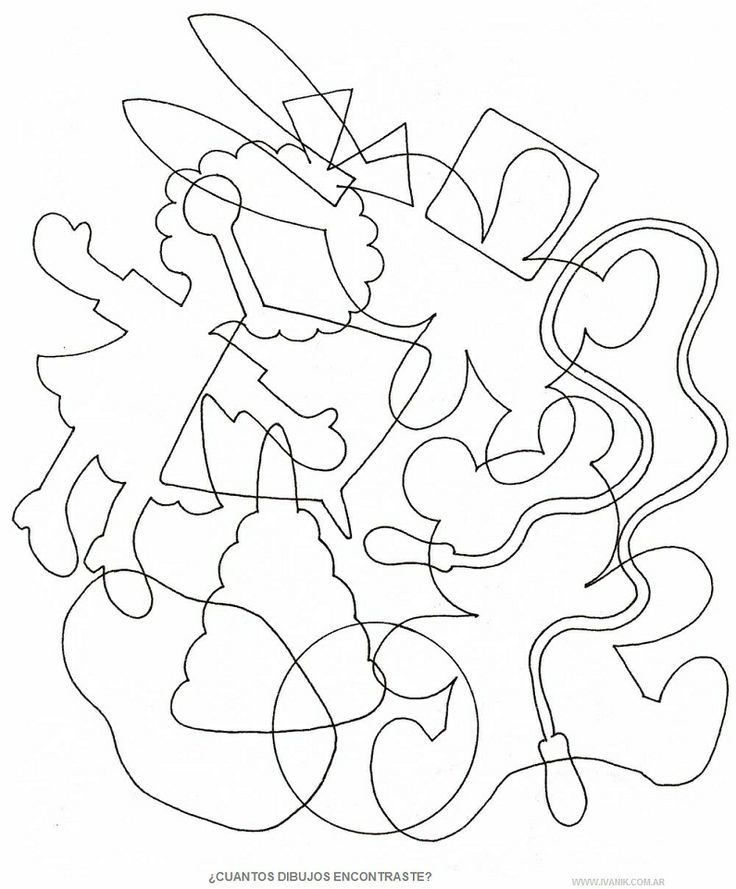 